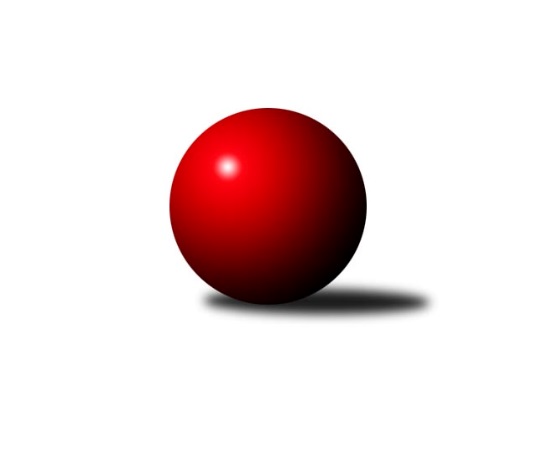 Č.20Ročník 2017/2018	17.3.2018Nejlepšího výkonu v tomto kole: 1691 dosáhlo družstvo: Sokol Roudnice n. L.Okresní přebor - skupina B 2017/2018Výsledky 20. kolaSouhrnný přehled výsledků:TJ Kovostroj Děčín B	- TJ Kovostroj Děčín C	3.5:2.5	1652:1634	5.0:3.0	16.3.SKK Bohušovice C	- TJ Union Děčín	1:5	1500:1611	1.0:7.0	16.3.Sokol Roudnice n. L.	- TJ Teplice Letná D	6:0	1691:1414	8.0:0.0	16.3.Sokol Ústí n. L. B	- KO Česká Kamenice B	5.5:0.5	1635:1330	7.0:1.0	16.3.SKK Bílina B	- Sokol Ústí n. L. C	6:0	1668:1494	7.0:1.0	16.3.ASK Lovosice B	- TJ Teplice Letná C	2:4	1510:1551	3.0:5.0	17.3.Tabulka družstev:	1.	TJ Kovostroj Děčín B	20	17	0	3	91.0 : 29.0 	110.5 : 49.5 	 1617	34	2.	Sokol Roudnice n. L.	20	16	1	3	81.5 : 38.5 	94.0 : 66.0 	 1571	33*	3.	SKK Bílina B	20	14	1	5	77.5 : 42.5 	89.5 : 70.5 	 1569	29	4.	TJ Union Děčín	20	14	0	6	79.5 : 40.5 	98.5 : 61.5 	 1559	28	5.	TJ Teplice Letná C	20	10	1	9	67.5 : 52.5 	100.0 : 60.0 	 1545	21	6.	Sokol Ústí n. L. C	19	9	1	9	61.0 : 53.0 	83.0 : 69.0 	 1547	19	7.	TJ Kovostroj Děčín C	20	9	1	10	63.5 : 56.5 	81.5 : 78.5 	 1497	19	8.	KO Česká Kamenice B	20	9	0	11	51.0 : 69.0 	75.5 : 84.5 	 1491	18	9.	Sokol Ústí n. L. B	20	8	1	11	54.0 : 66.0 	81.0 : 79.0 	 1468	17	10.	SKK Bohušovice C	19	5	2	12	42.0 : 72.0 	58.0 : 94.0 	 1421	12	11.	ASK Lovosice B	20	3	2	15	39.0 : 81.0 	61.5 : 98.5 	 1491	8	12.	TJ Teplice Letná D	20	0	0	20	6.5 : 113.5 	19.0 : 141.0 	 1336	0  * Družstvu Sokol Roudnice n. L. budou v konečné tabulce odečteny 2 body
Podrobné výsledky kola:	 TJ Kovostroj Děčín B	1652	3.5:2.5	1634	TJ Kovostroj Děčín C	Miroslav Rejchrt	 	 239 	 211 		450 	 2:0 	 363 	 	177 	 186		Jiří Houdek	Emilie Nováková	 	 213 	 191 		404 	 1:1 	 404 	 	199 	 205		Roman Exner	Jiří Jablonický	 	 222 	 171 		393 	 1:1 	 431 	 	198 	 233		Jana Sobotková	Miroslav Bachor	 	 213 	 192 		405 	 1:1 	 436 	 	208 	 228		Roman Slavíkrozhodčí: Nejlepší výkon utkání: 450 - Miroslav Rejchrt	 SKK Bohušovice C	1500	1:5	1611	TJ Union Děčín	Jiří Martínek	 	 177 	 199 		376 	 0:2 	 430 	 	218 	 212		Václav Dlouhý	Jan Klíma	 	 163 	 182 		345 	 0:2 	 397 	 	178 	 219		Petr Kumstát	Ivan Čeloud	 	 216 	 178 		394 	 0:2 	 401 	 	218 	 183		Zdeněk Štětka	Pavel Novák	 	 196 	 189 		385 	 1:1 	 383 	 	187 	 196		Martin Dítěrozhodčí: Nejlepší výkon utkání: 430 - Václav Dlouhý	 Sokol Roudnice n. L.	1691	6:0	1414	TJ Teplice Letná D	Petr Došek	 	 200 	 193 		393 	 2:0 	 325 	 	169 	 156		Sabina Dudešková	Josef Kecher	 	 212 	 206 		418 	 2:0 	 372 	 	174 	 198		Petr Saksun	Jiří Woš	 	 223 	 196 		419 	 2:0 	 349 	 	168 	 181		Eva Staňková	Michal Bruthans	 	 222 	 239 		461 	 2:0 	 368 	 	188 	 180		Martin, st. Kubištík st.rozhodčí: Nejlepší výkon utkání: 461 - Michal Bruthans	 Sokol Ústí n. L. B	1635	5.5:0.5	1330	KO Česká Kamenice B	Josef Růžička	 	 198 	 174 		372 	 1:1 	 372 	 	172 	 200		Karel Beran	Josef, st. Krupka st.	 	 207 	 193 		400 	 2:0 	 345 	 	181 	 164		Olga Urbanová	Milan Wundrawitz	 	 215 	 208 		423 	 2:0 	 318 	 	153 	 165		Aleš Glaser	Pavel Mihalík	 	 226 	 214 		440 	 2:0 	 295 	 	144 	 151		Jan Chvátalrozhodčí: Nejlepší výkon utkání: 440 - Pavel Mihalík	 SKK Bílina B	1668	6:0	1494	Sokol Ústí n. L. C	Josef Šíma	 	 200 	 203 		403 	 2:0 	 359 	 	183 	 176		Karel Zatočil	Pavel Podhrázský	 	 190 	 229 		419 	 1:1 	 404 	 	193 	 211		Jiří Kyral	Tomáš Šaněk	 	 195 	 225 		420 	 2:0 	 371 	 	187 	 184		Simona Puschová	Gerhard Schlögl	 	 210 	 216 		426 	 2:0 	 360 	 	197 	 163		Jaroslav Kunešrozhodčí: Nejlepší výkon utkání: 426 - Gerhard Schlögl	 ASK Lovosice B	1510	2:4	1551	TJ Teplice Letná C	Petr, ml. Zalabák ml.	 	 197 	 199 		396 	 2:0 	 346 	 	166 	 180		Martin, ml. Kubištík ml.	Pavel Klíž	 	 172 	 193 		365 	 0:2 	 423 	 	200 	 223		Karel Bouša	Petr, st. Zalabák st.	 	 194 	 192 		386 	 1:1 	 379 	 	183 	 196		Martin Soukup	Eva Kuchařová	 	 188 	 175 		363 	 0:2 	 403 	 	201 	 202		Jan Brhlík st.rozhodčí: Nejlepší výkon utkání: 423 - Karel BoušaPořadí jednotlivců:	jméno hráče	družstvo	celkem	plné	dorážka	chyby	poměr kuž.	Maximum	1.	Antonín Hrabě 	TJ Kovostroj Děčín B	436.05	297.7	138.3	4.7	7/9	(469)	2.	Zdeněk Šimáček 	ASK Lovosice B	425.42	289.4	136.0	5.5	6/9	(460)	3.	Michal Bruthans 	Sokol Roudnice n. L.	423.89	288.7	135.2	5.7	7/8	(475)	4.	Miroslav Bachor 	TJ Kovostroj Děčín B	420.45	284.4	136.1	4.1	6/9	(456)	5.	Viktor Kováč 	Sokol Ústí n. L. C	414.96	289.4	125.6	7.8	7/9	(450)	6.	Věra Šimečková 	KO Česká Kamenice B	414.40	286.7	127.7	5.4	6/8	(450)	7.	Jan Brhlík  st.	TJ Teplice Letná C	414.13	286.9	127.2	7.2	6/8	(442)	8.	Josef Šíma 	SKK Bílina B	412.36	284.9	127.5	6.4	8/8	(473)	9.	Václav Dlouhý 	TJ Union Děčín	412.00	288.3	123.7	6.6	7/9	(435)	10.	Petr Kumstát 	TJ Union Děčín	409.61	290.6	119.1	8.2	9/9	(428)	11.	Miroslav Rejchrt 	TJ Kovostroj Děčín B	408.48	284.9	123.5	5.5	8/9	(457)	12.	Emilie Nováková 	TJ Kovostroj Děčín B	407.86	279.9	128.0	6.5	7/9	(451)	13.	Roman Slavík 	TJ Kovostroj Děčín C	407.20	280.9	126.3	4.2	7/8	(451)	14.	Martin Soukup 	TJ Teplice Letná C	402.86	277.3	125.6	7.5	7/8	(439)	15.	Jiří Kyral 	Sokol Ústí n. L. C	395.35	278.5	116.9	8.1	8/9	(445)	16.	Karel Bouša 	TJ Teplice Letná C	394.44	277.6	116.8	8.1	8/8	(428)	17.	Petr Došek 	Sokol Roudnice n. L.	392.59	274.5	118.0	7.6	7/8	(422)	18.	Tomáš Šaněk 	SKK Bílina B	392.03	281.4	110.6	9.1	8/8	(433)	19.	Jiří Woš 	Sokol Roudnice n. L.	391.80	276.5	115.3	6.8	7/8	(439)	20.	Karel Beran 	KO Česká Kamenice B	389.88	275.2	114.7	9.8	8/8	(441)	21.	Petr, st. Zalabák  st.	ASK Lovosice B	388.39	274.8	113.6	9.4	8/9	(420)	22.	Zdeněk Štětka 	TJ Union Děčín	387.21	276.2	111.1	8.2	8/9	(422)	23.	Josef Kecher 	Sokol Roudnice n. L.	386.39	273.1	113.3	9.1	6/8	(434)	24.	Jaroslav Kuneš 	Sokol Ústí n. L. C	385.02	280.3	104.7	10.4	9/9	(440)	25.	Jana Sobotková 	TJ Kovostroj Děčín C	380.10	269.6	110.5	10.0	6/8	(431)	26.	Pavel Novák 	SKK Bohušovice C	378.35	275.4	103.0	12.0	6/8	(416)	27.	Simona Puschová 	Sokol Ústí n. L. C	377.54	270.4	107.1	11.6	7/9	(402)	28.	Eva Říhová 	KO Česká Kamenice B	375.15	271.1	104.1	9.8	6/8	(407)	29.	Josef Růžička 	Sokol Ústí n. L. B	371.96	265.5	106.4	11.7	9/9	(410)	30.	Eugen Šroff 	Sokol Ústí n. L. B	371.33	273.2	98.1	13.8	6/9	(400)	31.	Pavel Wágner 	ASK Lovosice B	370.33	268.0	102.3	11.9	6/9	(407)	32.	Roman Exner 	TJ Kovostroj Děčín C	369.37	265.9	103.5	12.5	6/8	(422)	33.	Pavel Podhrázský 	SKK Bílina B	368.95	268.0	101.0	11.7	6/8	(419)	34.	Karel Zatočil 	Sokol Ústí n. L. C	368.66	262.6	106.1	12.1	7/9	(410)	35.	Petr, ml. Zalabák  ml.	ASK Lovosice B	368.30	265.1	103.2	12.4	7/9	(406)	36.	Milan Wundrawitz 	Sokol Ústí n. L. B	367.09	264.9	102.2	12.2	8/9	(423)	37.	Olga Urbanová 	KO Česká Kamenice B	364.44	264.1	100.4	11.8	7/8	(431)	38.	Pavel Klíž 	ASK Lovosice B	361.63	263.8	97.9	13.4	7/9	(422)	39.	Václav Osladil 	TJ Kovostroj Děčín C	355.47	259.4	96.1	14.9	7/8	(393)	40.	Petr, st. Prouza  st.	SKK Bohušovice C	349.96	253.4	96.6	14.1	8/8	(379)	41.	Eva Staňková 	TJ Teplice Letná D	341.50	251.5	90.0	13.4	8/9	(383)	42.	Petr Saksun 	TJ Teplice Letná D	337.95	250.6	87.4	16.3	7/9	(372)	43.	Jindřich Hruška 	TJ Teplice Letná C	332.06	240.0	92.1	16.6	6/8	(395)	44.	Jana Němečková 	TJ Teplice Letná D	319.31	233.1	86.3	17.7	6/9	(351)	45.	Martin, st. Kubištík  st.	TJ Teplice Letná D	318.90	235.7	83.2	19.9	7/9	(368)	46.	Sylva Vahalová 	SKK Bohušovice C	317.71	238.8	78.9	18.0	7/8	(360)	47.	Sabina Dudešková 	TJ Teplice Letná D	316.43	237.9	78.5	19.3	6/9	(335)		Ladislav Hylák 	TJ Kovostroj Děčín C	417.50	293.0	124.5	7.5	2/8	(419)		Miroslav Šaněk 	SKK Bílina B	408.27	284.4	123.9	7.7	5/8	(426)		Gerhard Schlögl 	SKK Bílina B	400.15	278.1	122.1	6.6	5/8	(434)		Jana Zvěřinová 	TJ Teplice Letná C	399.11	279.4	119.7	9.7	3/8	(450)		Jan Klíma 	SKK Bohušovice C	392.45	276.1	116.4	9.6	4/8	(429)		Ivan Čeloud 	SKK Bohušovice C	388.72	273.8	114.9	10.5	3/8	(407)		Jiří Martínek 	SKK Bohušovice C	388.17	286.3	101.9	9.8	3/8	(435)		Pavel Mihalík 	Sokol Ústí n. L. B	386.92	264.8	122.1	10.4	3/9	(440)		Eduard Skála 	TJ Teplice Letná D	386.50	269.0	117.5	7.0	2/9	(392)		Čestmír Dvořák 	TJ Kovostroj Děčín B	384.88	269.3	115.6	11.4	4/9	(406)		Vladimír Hroněk 	TJ Teplice Letná C	384.19	277.3	106.9	8.8	4/8	(440)		Vladimír Mihalík 	Sokol Ústí n. L. B	384.00	285.0	99.0	15.0	1/9	(384)		Milan Pecha  st.	TJ Union Děčín	379.20	277.0	102.2	12.3	5/9	(405)		Martin Dítě 	TJ Union Děčín	378.00	267.3	110.7	10.0	5/9	(396)		Libor Hekerle 	KO Česká Kamenice B	373.50	276.8	96.8	12.6	2/8	(398)		Mirka Bednářová 	TJ Kovostroj Děčín C	373.33	277.9	95.5	15.0	5/8	(411)		Jan Pecha 	TJ Union Děčín	373.00	271.0	102.0	10.0	1/9	(373)		Václav Pavelka 	TJ Union Děčín	372.83	267.3	105.5	12.5	3/9	(404)		Josef, ml. Krupka  ml.	Sokol Ústí n. L. B	370.63	267.2	103.5	13.1	5/9	(397)		Jiří Jablonický 	TJ Kovostroj Děčín B	369.73	262.0	107.7	11.7	5/9	(404)		Ivan Rosa 	Sokol Roudnice n. L.	369.73	273.2	96.5	13.3	3/8	(419)		Petr Gryc 	SKK Bohušovice C	367.00	270.7	96.3	13.7	5/8	(395)		Alois Haluska 	Sokol Roudnice n. L.	364.75	264.8	100.0	13.9	3/8	(411)		Josef, st. Krupka  st.	Sokol Ústí n. L. B	361.00	253.5	107.5	10.9	5/9	(400)		Filip Dítě 	TJ Union Děčín	357.50	268.0	89.5	18.5	2/9	(372)		Anna Kronďáková 	KO Česká Kamenice B	357.00	256.3	100.8	15.5	2/8	(407)		Jiří Fejtek 	SKK Bílina B	355.92	258.8	97.2	14.8	4/8	(380)		Jaroslav Zíval 	TJ Kovostroj Děčín B	355.00	251.5	103.5	16.5	2/9	(395)		František Končický 	KO Česká Kamenice B	351.55	248.9	102.7	12.5	4/8	(397)		Antonín Švejnoha 	SKK Bílina B	349.75	259.0	90.8	15.5	2/8	(372)		Martin, ml. Kubištík  ml.	TJ Teplice Letná D	344.89	258.8	86.1	17.3	3/9	(372)		Michal Joukl 	Sokol Ústí n. L. C	342.00	249.0	93.0	16.0	1/9	(342)		Markéta Matějáková 	TJ Teplice Letná D	340.78	241.3	99.5	14.3	4/9	(377)		Eva Kuchařová 	ASK Lovosice B	330.00	240.1	89.9	17.0	5/9	(363)		Jiří Houdek 	TJ Kovostroj Děčín C	329.60	248.5	81.1	18.6	2/8	(363)		Jan Chvátal 	KO Česká Kamenice B	311.00	230.5	80.5	18.0	2/8	(327)		Aleš Glaser 	KO Česká Kamenice B	303.00	228.5	74.5	19.5	2/8	(318)Sportovně technické informace:Starty náhradníků:registrační číslo	jméno a příjmení 	datum startu 	družstvo	číslo startu4059	Michal Bruthans	16.03.2018	Sokol Roudnice n. L.	9x3887	Jaroslav Kuneš	16.03.2018	Sokol Ústí n. L. C	8x1859	Olga Urbanová	16.03.2018	KO Česká Kamenice B	9x4409	Miroslav Bachor	16.03.2018	TJ Kovostroj Děčín B	3x3955	Gerhard Schlögl	16.03.2018	SKK Bílina B	9x2191	Karel Bouša	17.03.2018	TJ Teplice Letná C	11x22529	Tomáš Šaněk	16.03.2018	SKK Bílina B	9x21611	Jan Brhlík st.	17.03.2018	TJ Teplice Letná C	7x10149	Martin Soukup	17.03.2018	TJ Teplice Letná C	8x3431	Jiří Houdek	16.03.2018	TJ Kovostroj Děčín C	5x24633	Pavel Klíž	17.03.2018	ASK Lovosice B	7x24588	Karel Beran	16.03.2018	KO Česká Kamenice B	9x24298	Petr Zalabák st.	17.03.2018	ASK Lovosice B	9x14671	Milan Wundrawitz	16.03.2018	Sokol Ústí n. L. B	7x24070	Jan Klíma	16.03.2018	SKK Bohušovice C	5x14668	Roman Slavík	16.03.2018	TJ Kovostroj Děčín C	9x
Hráči dopsaní na soupisku:registrační číslo	jméno a příjmení 	datum startu 	družstvo	Program dalšího kola:21. kolo23.3.2018	pá	17:00	Sokol Ústí n. L. C - SKK Bohušovice C (dohrávka z 19. kola)	27.3.2018	út	17:00	TJ Teplice Letná D - TJ Teplice Letná C	5.4.2018	čt	17:00	KO Česká Kamenice B - Sokol Roudnice n. L.	6.4.2018	pá	16:40	SKK Bohušovice C - ASK Lovosice B	6.4.2018	pá	17:00	TJ Union Děčín - SKK Bílina B	6.4.2018	pá	17:00	Sokol Ústí n. L. C - TJ Kovostroj Děčín B	6.4.2018	pá	17:00	TJ Kovostroj Děčín C - Sokol Ústí n. L. B	Nejlepší šestka kola - absolutněNejlepší šestka kola - absolutněNejlepší šestka kola - absolutněNejlepší šestka kola - absolutněNejlepší šestka kola - dle průměru kuželenNejlepší šestka kola - dle průměru kuželenNejlepší šestka kola - dle průměru kuželenNejlepší šestka kola - dle průměru kuželenNejlepší šestka kola - dle průměru kuželenPočetJménoNázev týmuVýkonPočetJménoNázev týmuPrůměr (%)Výkon11xMichal BruthansRoudnice46112xMichal BruthansRoudnice117.244619xMiroslav RejchrtKovostroj B4501xPavel MihalíkSok. Ústí B116.634401xPavel MihalíkSok. Ústí B4409xMiroslav RejchrtKovostroj B116.24506xRoman SlavíkKovostroj C4364xVáclav DlouhýUnion Děčín112.814302xJana SobotkováKovostroj C4317xRoman SlavíkKovostroj C112.594362xVáclav DlouhýUnion Děčín4303xMilan WundrawitzSok. Ústí B112.12423